4º ANO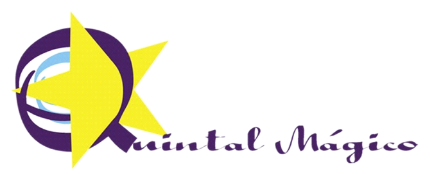 LISTA DE MATERIAL PARA 2022– USO INDIVIDUAL 4º ANOLISTA DE MATERIAL PARA 2022– USO INDIVIDUAL QuantTODOS OS ITENS DEVEM CONTER O NOME DO ALUNO03Caderno grande capa dura c/ 96 folhas (de 1 matéria)01Dicionário Inglês- se ainda não tem01Gibi 01Garrafinha d’ água02Pastinhas de plástico c/ grampo trilho- Tam. A401Estojo Escolar contendo: 1 apontador, 2 borrachas, 1 caixa de lápis de cor grande com 12 cores, 1 caneta azul, 1 caneta preta, 1 jogo de canetinhas com 12 cores, 1 cola branca, 3 lápis preto, 1 régua 30 cm sem muitos enfeites, 1 tesoura boa pequena sem ponta, 1 cola bastão01Agenda escolar (pode ser 1 caderno pequeno)01Bloco de papel p/ desenho, tam A4- colorido02Durex coloridos01Rolo de fita grossa e transparente01Rolo de fita grossa- marrom01Tela p/ pintura 20 x 3002Potes de tinta p/ pintura (guache)01 Jogo de cola colorida01Jogo de cola glitter03Pacotes de lantejoula01Bloco de papel grosso p/ desenho- Tam. A401Jogo de massinha p/ modelar